Иванова А.И., учитель высшей категории                                                                                                                                                 МАОУ СОШ № 1 г.АрамильКонспект урока с использованием мобильных устройств по теме “Конституция - основной закон государства”Предмет: обществознаниеКласс: 9 классЦели урока (для педагога): 1. продолжить работу по формированию основ правовой культуры и гражданского самосознания учащихся через знакомство с Конституцией Российской Федерации как нормативно-правовым актом;2. расширение правового кругозора обучающихся, привитие навыков коммуникативной деятельности.3. воспитание сознательной гражданской позиции, чувства уважения к государственным символам и Основному закону страны. Формируемые УУД:- регулятивные (способность ставить, сохранять цели и следовать им в учебном процессе, умение действовать по плану и планировать свою деятельность, умение контролировать процесс и результаты учебной деятельности, умение адекватно воспринимать оценки и отметки).- познавательные (поиск и выделение необходимой информации, умение осознанно строить речевое высказывание устно и письменно; выбор критериев для сравнения и классификации; установление причинно-следственных связей; построение логической цепи рассуждения, доказательство, формулирование проблемы, самостоятельное создание способов решения проблем.)- коммуникативные (согласование усилий по достижению общей цели, предпосылкой для этого служит ориентация на партнера по деятельности; умение договариваться, находить общее решение)Цель урока  - сформировать представление о месте и роли основного закона государства в жизни человека и гражданинаЗадачи: 1. выяснить особенности Конституции; 2. проанализировать содержание основных разделов; 3. проследить исторический путь развития конституционного строя в России; 4. расширить знания о символике РФ;5. Определить применимость Конституции в повседневной жизни. План урока:1. определение понятия “Конституция”2. история появления конституции.3. структура Конституции РФВремя,минЭлементыметодическойструктуры урокаСкриншот/слайдОписание скриншота/слайдаДействия учителяДействия учащихся 1 минНастрой на урок, приветствие Учитель приветствует учащихся, просит присаживатьсяПриветствуют учителя, демонстрируют готовность к уроку 5 минФормулирование темы урока, постановка проблемы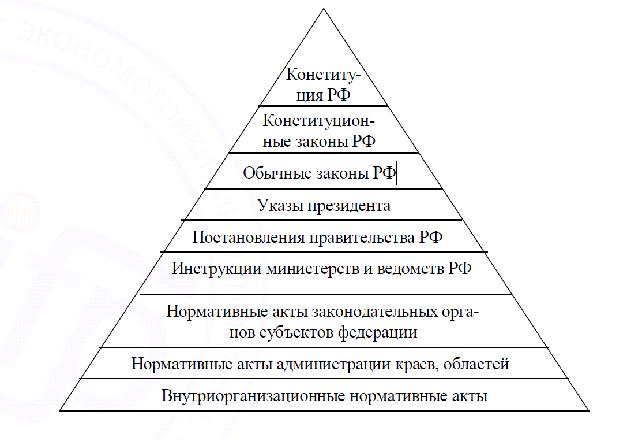 Данная схема при ее полном анализе позволит сформулировать тему урокаУчитель предлагает проанализировать схему, которая появляется на доске и ответить на вопрос: “О каких (каком) документе (-ах)” мы сегодня будем говорить, начиная изучать законодательную базу?Проблемный вопрос: “Почему гражданин должен знать Конституцию своего государства?”Предлагают свои идеи о теме урока, формируют проблемное задание. Пытаются сформулировать проблемное задание, отвечая на вопрос: “Что мы должны узнать о Конституции?”15 минРазработка проблемыhttp://www.bibliotekar.ru/osnovy-prava-3/39.htm  http://gov.cap.ru/hierarhy_cap.asp?page=./196/13517/17765/18145/18149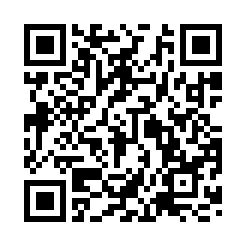 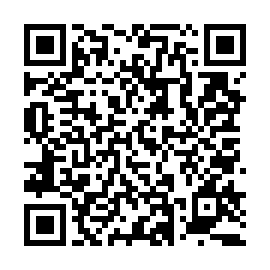 http://allstatepravo.ru/mpkp/mkp2/mkp21.html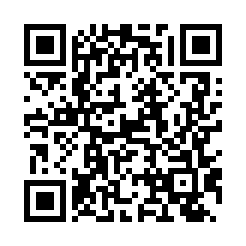 http://ru.wikipedia.org 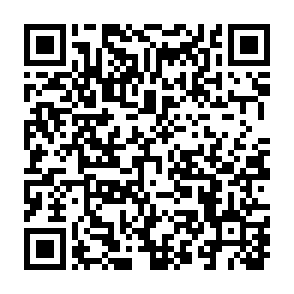 https://docs.google.com/document/d/1WfTYsEG2xQPijR1NlVWRuyqJjHPtE2SZ-jc0yfRiqv4/edit# 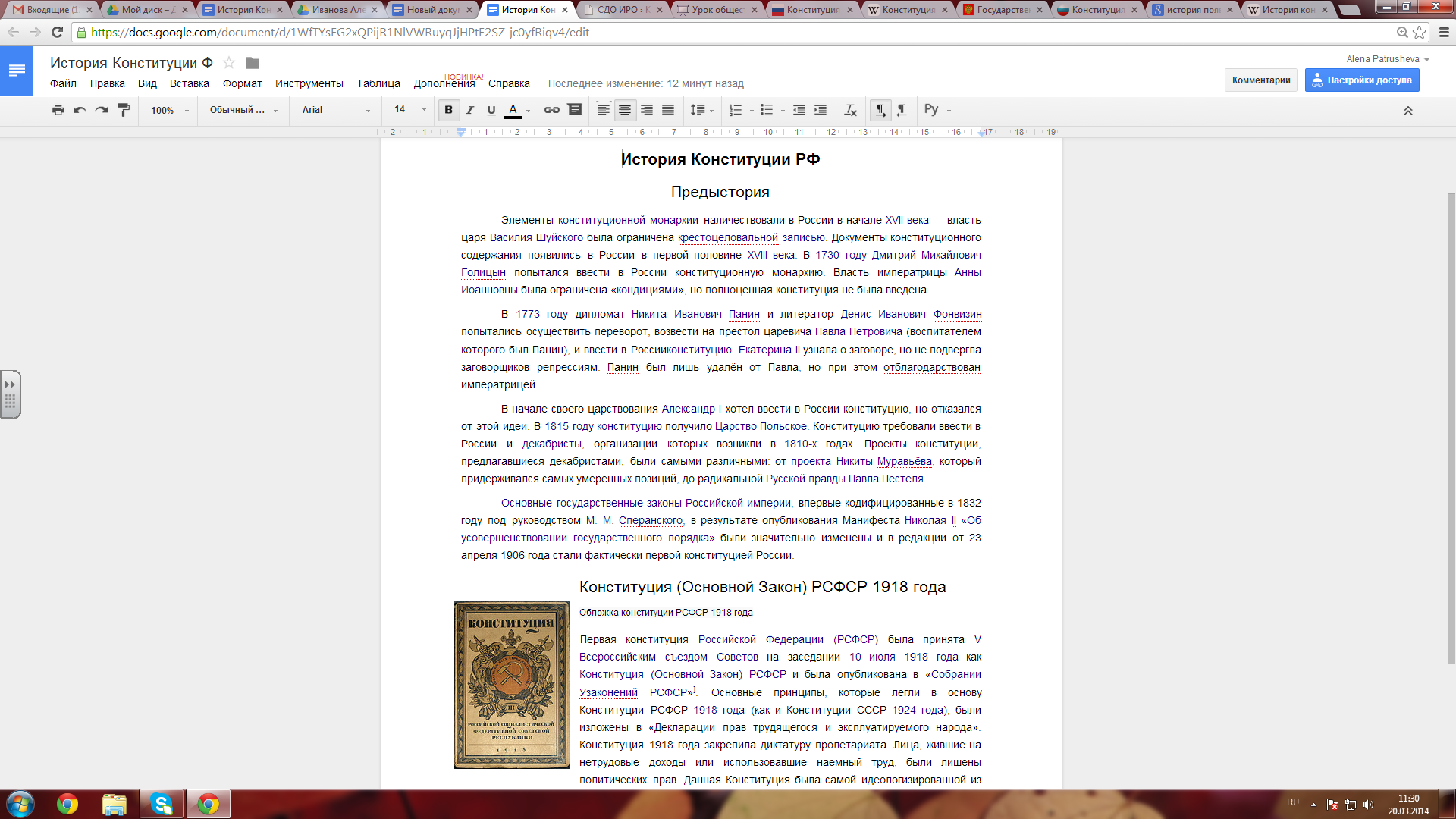 Ссылки на определение КонституцииСсылка на гугл документ “История Конституции РФ”Предлагает через QR - коды, распечатанные и лежащие на партах (у кого есть планшеты или смартфоны) найти определение в интернете, остальные ищут в словарях, которые им заранее подготовлены.Далее учащимся предлагается познакомиться с краткой справкой об истории появления Конституции. Чтобы не перегружать зрение, этот документ в распечатанном виде лежит на партах.Далее учитель продолжает:После 1917 года было 4 советских Конституции, они часто менялись, так как они носили идеологический характер. С распадом СССР советские Конституции изжили себя и 12 декабря 1993 г., прошел референдум – всенародное голосование, где была принята первая российская конституция.Находят определение в разных источниках и отвечают на вопросы:1. Что в переводе с латинского означает слово “конституция”?2.Что общего есть в этих определениях?3. Чем отличается этот документ от других законов и подзаконных актов в нашем государстве?Учащиеся отвечают на вопросы:1. В каком государстве и когда была принята первая Конституция? "Конституция США 1787 г., Декларация прав человека и гражданина 1793 г. Франция".2.  Когда в России поставил вопрос о введении Конституции?Ответы с мест: "1. декабристы – Конституция Муравьева; законопроект Павла Пестеля. 2. Манифест 17 октября 1905 г."3. В каком году была принята первая конституция в нашей стране? В 1925г. 11 мая.2 минФиз.минуткаhttps://www.youtube.com/watch?v=-JnM1V7VCpA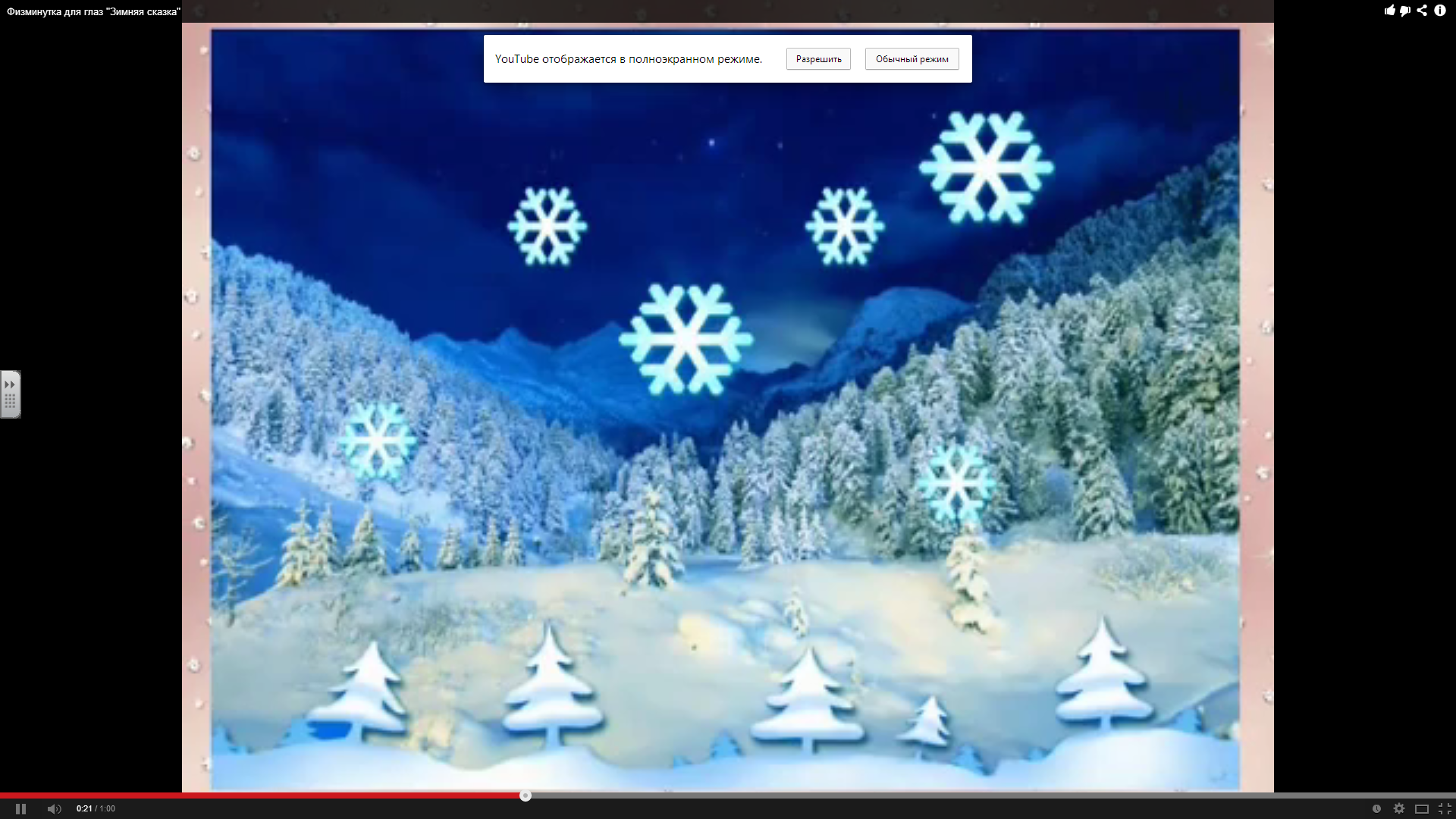 Либо "Зрительная гимнастика” (Гимнастика для глаз выполняется сидя в соответствии со словами педагога) А сейчас, а сейчас Всем гимнастика для глаз. Глаза крепко закрываем,Дружно вместе открываем. Снова крепко закрываем И опять их открываем. Смело можем показать, Как умеем мы моргать. Головою не верти, Влево посмотри, Вправо погляди.Глазки влево, глазки вправо - Упражнение на славу. Глазки вверх, глазки вниз, Поработай, не ленись! И по кругу посмотрите. Прямо, ровно посидите. Посидите ровно, прямо, А глаза закрой рукамиСледуют инструкции10 минРазработка проблемыhttp://www.constitution.ru/index.htm 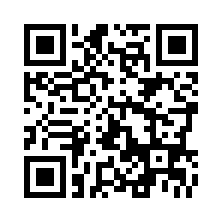 QR - код на электронный вариант КонституцииИтак, друзья, давайте подробнее познакомимся с Конституцией РФ. Давайте откроем содержание и посмотрим...Варианта работы два - 1. анализ печатного текста конституции, лежащего на партах,2. открываем его в электронном виде на планшетах.Далее разбиваемся на 3 группы.1 группа и 2 группа дополняют схемы, 3 группа считает и выписывает.Докажите статьями главы 1, что у нас демократический режим. (Ст. 1, 2, 3, 10, 13)Представьте такую ситуацию:Я участвую в митинге протеста, это пример демократического государства?Какая партия имеет больше прав Единая Россия или ЛДПР?Анализируют содержание документа: - Сколько частей в Конституции?- с чего начинается?- сколько глав? - о чем эти главы?Задание 1 группа:В первой главе Конституции РФ дается характеристика форме государства, опираясь на текст дополните схемы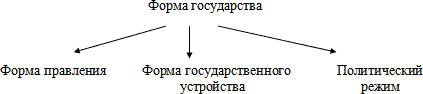 Задание 2 группа:Работая в парах с главой 1 Конституции РФ ст. 1, 2, 3, 5 ч.1, 6 ч.2, 10, 11 ч.2, 13 ч.3, заполните схему форма государства, подтверждая правильность заполнения статьями Конституции.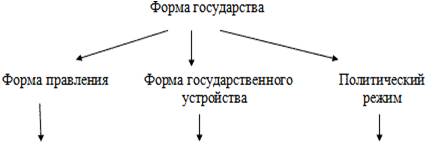 Задание 3 группа:Пользуясь статьей 65 Конституции РФ назовите субъекты федерации.Республики –Края – Области – Города федерального подчинения – Автономная область –Автономные округа – А в каком субъекте РФ мы живем?Учащиеся отвечают на поставленные вопросы, делают вывод о взаимосвязи демократического режима и принципа разделения властей. Далее называют органы власти, реализующие эти 3 ветви. Отвечают на вопросы: кто является главой государства? (президент)Назовите имя президента.Кто был первым президентом?А почему президент не входит не в одну из ветвей власти? (Он является главой государства и занимает особое положение в системе органов государственной власти, контролирует их)5 минЗакреплениеhttp://LearningApps.org/398618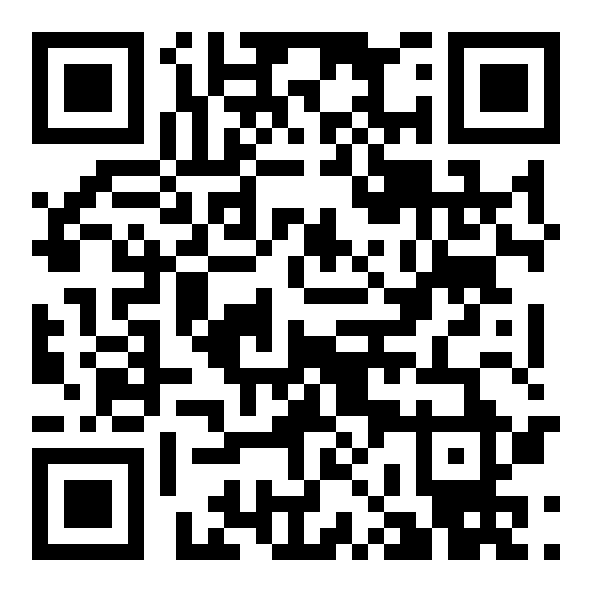 На доске отрывается заданиеСовместно, либо по очереди отвечают на вопросы викторины2 мин.Выводы и оцениваниеВернемся к проблеме урока и попробуем ответить на вопрос“Почему гражданин должен знать Конституцию своего государства?”Проводится самооценка и выставляются оценки за работу на уроке.Я думаю, что после урока никто из нас не будет отрицать ведущую роль Конституции РФ как основного закона нашей страны. А мы с вами не должны забывать о своих обязанностях по отношению к обществу и государству, вырабатывая в себе активную жизненную позицию.Какие ждут нас в будущем дела?Об этом думать мы должны все чаще.И если гражданин ты настоящий,Большой отдачи ждет от нас страна!Учащиеся должны сделать вывод о том, что знание Конституции позволяет нам понять КАК устроено наше государство, основные полномочия органов гос. власти и выйти на тему следующего урока - “Права и свободы человека и гражданина”. 